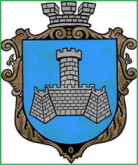 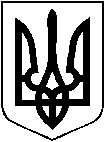 УКРАЇНАХМІЛЬНИЦЬКА МІСЬКА РАДАВІННИЦЬКОЇ ОБЛАСТІ               Виконавчий комітетР І Ш Е Н Н Я                        «16» листопада  2022 р.                                                                              №662Про створення Хмільницької міськоїсубланки Хмільницької районної ланкиВінницької територіальної підсистеми єдиної державної системи цивільного захисту         На виконання Закону України «Про внесення змін до деяких законодавчих актів України щодо вдосконалення законодавства з питань цивільного захисту» від 17.02.2022р. 2081-IX,  п.2 ч.2 ст.19 Кодексу цивільного захисту України, постанов Кабінету Міністрів України від 9 січня 2014 р. №11 «Про затвердження Положення про єдину державну систему цивільного захисту» (зі змінами), від 11 березня 2015 року № 101 «Про затвердження типових положень про функціональну і територіальну підсистеми єдиної державної системи цивільного захисту», від 09 жовтня 2013 року № 787 «Про затвердження Порядку утворення, завдання та функції формувань цивільного захисту»,  з метою здійснення заходів щодо захисту населення і територій від надзвичайних ситуацій у мирний час та в особливий період, керуючись ст.ст. 36, 59 Закону України «Про місцеве самоврядування в Україні», виконком міської ради ВИРІШИВ:      1.Утворити Хмільницьку міську субланку Хмільницької районної ланки Вінницької територіальної підсистеми єдиної державної системи цивільного захисту.        2.Затвердити Положення про Хмільницьку міську субланку Хмільницької районної ланки Вінницької територіальної підсистеми єдиної державної системи цивільного захисту, згідно  Додатку 1.       3.Затвердити Положення про формування цивільного захисту Хмільницької міської субланки Хмільницької районної ланки  Вінницької територіальної підсистеми єдиної державної системи цивільного захисту, згідно Додатку 2.       4.Контроль за виконанням цього рішення покласти на заступника міського голови з питань діяльності виконавчих органів міської ради Загіку В.М.       Міський голова                                                    Микола ЮРЧИШИН